M-O / NORTHERN LAKES / PACKERLAND CONFERENCE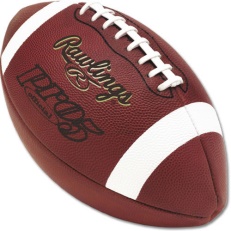 FOOTBALL - LARGE SCHOOL DIVISIONSTANDINGSOCTOBER 11, 2019 SCHOOL			WON		LOST		TIEDKewaunee			   4		   0		   0Peshtigo			   4		   0		   0Southern Door		   2		   3		   0	Oconto			   1		   3		   0Sturgeon Bay		   0		   3		   0